Papiergröße mit Word-Datei : 16 x 24 (Buchgröße), Schriftgröße: 11 Punkt , Zeichen: Times New Roman  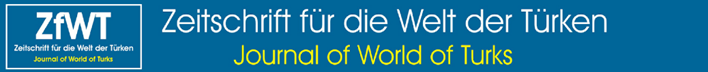 TITEL ( Der Anfangsbuchstabe jedes Wortes muss in Großbuchstaben geschrieben sein)TITEL (DER ERSTE BUCHSTABE JEDES WORTES MUSS IN GROSSBUCHSTABE STEHEN)ZusammenfassungZusammenfassung; Es sollte mindestens 125 und höchstens 200 Wörter umfassen. Zusammenfassung; Es sollte mindestens 125 und höchstens 200 Wörter umfassen. Zusammenfassung; Es sollte mindestens 125 und höchstens 200 Wörter umfassen. Zusammenfassung; Es sollte mindestens 125 und höchstens 200 Wörter umfassen. Zusammenfassung; Es sollte mindestens 125 und höchstens 200 Wörter umfassen. Zusammenfassung; Es sollte mindestens 125 und höchstens 200 Wörter umfassen. Zusammenfassung; Es sollte mindestens 125 und höchstens 200 Wörter umfassen. Zusammenfassung; Es sollte mindestens 125 und höchstens 200 Wörter umfassen. Zusammenfassung; Es sollte mindestens 125 und höchstens 200 Wörter umfassen. Zusammenfassung; Es sollte mindestens 125 und höchstens 200 Wörter umfassen. Zusammenfassung; Es sollte mindestens 125 und höchstens 200 Wörter umfassen. Zusammenfassung; Es sollte mindestens 125 und höchstens 200 Wörter umfassen. Zusammenfassung; Es sollte mindestens 125 und höchstens 200 Wörter umfassen. Zusammenfassung; Es sollte mindestens 125 und höchstens 200 Wörter umfassen. Zusammenfassung; Es sollte mindestens 125 und höchstens 200 Wörter umfassen. Zusammenfassung; Es sollte mindestens 125 und höchstens 200 Wörter umfassen.Schlüsselwörter: Es sollte ein Keyword bestehend aus mindestens 3 und höchstens 5 Wörtern hinzugefügt werden.AbstraktDie Wortanzahl der englischen Zusammenfassung variiert je nach Wortanzahl der türkischen Zusammenfassung. Die Wortanzahl der englischen Zusammenfassung variiert je nach Wortanzahl der türkischen Zusammenfassung. Die Wortanzahl der englischen Zusammenfassung variiert je nach Wortanzahl der türkischen Zusammenfassung. Die Wortanzahl der englischen Zusammenfassung variiert je nach Wortanzahl der türkischen Zusammenfassung.Schlüsselwörter: Es sollten Schlüsselwörter hinzugefügt werden, die aus mindestens 3 und höchstens 5 Wörtern bestehen.EingangXxxxxxx xxxx xxxxx xxx xxx xxxxx xxx xxx xxxxxxx xxxxxxx xxxx xxx xxxxxxx xx xxxxxxx xxxxxxxxxx xxxxxxxx xxxxxx xxxxxxxx xxxxxxxxx xxxxx xxx xxxxx xxxx xxxxxxxxx xxxxxxxxxxxxxxx xxxxxxxx xxxx xxxxxxxx xxxxxx xxxx xxxxxx xx xxxxxx .	Xxxxx xxxxxxxx xxxxxx xxxxxxxx xxx xxxxxx xxxxxxxxxx xxxx xxxxx xxxxx xxxxxxxx xxx xxxxx xxxxxxx xxxxxxxxxx xxxxxx xxx xxxxxx (Demir, 2017). Xxxxxxxxxxxxx xxx xxxxxxxx xxxxxxxxxx xxxxxxxxxx xxxx xxxxxxxx xxxxxxxxxxxxxxx xxxxxxx xxxxxxx xxxxxxxxxx xxxxxxxx xxxxxxxxx xxxxxx xxxxx xxxxx xxxxxxx xxxxxxxxx xxxx xxxxxx  xxxxxxx xxxxxxxxxx xxxxxxx xxxxxx . Krieg (2007), xxxx xxxxxxxx xxxx xxxxxxxx xxxxx xxxxxxxxx xxxxx xxxxxxxx  xxxx  xxxxxxxxxxxxxxx xxxxxxxxx xxx.Xxxxxxxxxxxxx xxxx xxxxxxxxxx xxxxxx xxxxxx xxxxxxxx xxxxxxxx xxxxx xxxx xxxxxx xxxx xxxxxxxxxx xxxxxxxxxx xxxxxx (Bilgin und İnce, 2016; Çolakoğlu et al., 2020; Büyükekşi, 2021). Direkte Zitate, indirekte Zitate und In-Text-Zitate für Studien mit mehr als einem Autor erfolgen gemäß den APA 7-Kriterien, wie im Beispiel gezeigt.Titel der zweiten EbeneXxxxxx xxxxxxxxx xxxxx xxxxx xxxxx xxxx xxxxxxxxx xxxxxxxx xxxxxxxx xxxxxxxxxx xxxxxxx xxxxx xxxxx xxxx xxxxx xxx xxxxxxxxxxxxxxx xxxxxx xxxxxxxxxxxxxxxxxxxxx xxxx xxxxx xxxxxxx xxxxxxxx xxxxx xxxxxxxxx xxxxxxx xxxxxxx xxxxxxx .Überschriften der dritten Ebene (kursiv)	Xxxxxx xxxxxxx xxxx xxxxx xxxxxxx xxxxxxx xxxxxx xxxxxxx xxxxxxx xxxxxxxx xxxxx xxxxxxxxxxxx xxxxxxxx xxxxx xxxxx xxxxxxx xxxxxxx  xxxxxxx xxx xxxx xxxxxxxxxx xxxxxxx xxxx xxxx xxxx xxxxx xxxx xxxx xxxx xxxxx xxxxxxx xxxxxxxxx .	Titel der vierten EbeneXxxxxx xxxx xxx xxxxxx xxxxxxxx xxxx . Xxxxxx xxxxxxxx xxxxxxxxxx xxxxx xxxxx xxxxx xxxxxxxx xxxxx xxxx xxxxx xxxxxxxx  xxxxxxx xxxxxxxx xxxxx xx xx xxx xxxxxxxx xxxxxx xxx xxxxxxxx xxxx xxxx xxxxxx xxxxxx xxxxx .MethodeX xxxxxx xxx xxxxx xxxxxxx xx xxx xxxxx xxxxx xxxxxxxx xxxxxxx x xxxxxxx xxxxxxxxxx xxxxxxxxxxxxxxx xxxxx xxxxx xxx xxxxxxx xxxxxx xxxxxxxx xxxxxx xxxxxxxx xxxxxxx xxxxxx xxxx xxxxx xxxxx xxxx xxxxxx xxxx xxxx xxxxxx xxxxxx xxxx xxxxx xxxxxxxxxx xxxx xxx xxxx xxxx xxxxxx xxxxx xxxxx xxxxxxxxxxxxxxxxxx .ErgebnisseXxxxxxxxxxxxxxxxxxxxxxxxxxxxxxxxxxxxxxxxxxxxxxxxxxxxxxxxxxxxxxxxxxxxxxxxxxxxTabelle 1. Kursiv und Jedes Wort Kopf Brief Groß Es sollte geschrieben werden .	Xxxxxx xxxxxxxx xxxxxxxxxxxxxxx xxxx xxxxx xxx xxxxxxxx xxxxx xxxxx xxx xxxxxxx xxxxxx xxxx  xxxxxxx xxx xxxxx xx xxxxxxxxxxxx xxxxxxxxx xxx xxxxxxxxx xx xxxxxxxxxxxxxxxxxxxxx .Foto 1. Kursiv und Jedes Wort Kopf Brief Groß Es sollte geschrieben werden .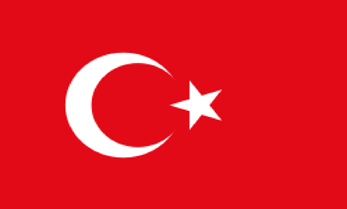 	Xxxxxxxxxxxxxxxxxxxxxxxxxxxxxxxxxxxxxxxxxxxxxxxxxxxxxxxxxxxxxxxxxxxxxxxxxxxxxxxxxxxxxxxxxxxxxxxxxxxxxxxxxxxxxxxxxxxxxxxxxxxx xxxxxxx xxxxxxx xxxxxxxxx xxxxxx  xxxxxxx xxxxxxxxx xxxxxxxx xxxxxx xxxxxx xxxxxxxxx xxxxxxxx xxxxxxxx xxxxxx  xxxx xxxx xxxxxx xxxxxx xxxxxxx xxxxxxxxxx xxxxxxxxxxxxxxx xxxxxxxxx xxxxxxxxxxxx xxxxxx xxxx xxxxxxxxxxxxxxxxxxxxx .Abbildung / Foto / Bild 1. Kursiv und Jedes Wort Kopf Brief Groß Es sollte geschrieben werden .(Die Abbildung sollte auf der Seite zentriert sein.)AbschlussXxxxxxxxxxxxxxxxxxxxxxxxxxxxxxxxxxxxxxxxxxxxxxxxxxxxxxxxxxxxxxxxxxx Verwenden von Sein Sein Sein Sein Sein Sein X xxxxxxxxxxxxxxxxxxxxxxxxxxxxxxxxxxxxxxxxxxxxxxxxxxxxxxxxxxxxxxxRessourcenBağcı Ayrancı, B. (2017). Eine Studie zum Thema Wählen Erzählungen für als Unterricht nutzen Materialien auf Türkisch Sprache Bildung _ Zeitschrift für Bildung and Training Studies , 5 (129), 174 – 189. https://doi.org/10.11114/jets.v5i12.2738Boylu, E. (2020). Türkisch Sprache in der Perspektive des Syrers Flüchtling Studenten : Eine Metapher studieren _ lehrreich Politikanalyse und strategische Forschung , 15 ( 4), 214-233. https://doi.org/10.29329/epasr.2020.323.12Creswell , WJ (2002). Forschung Design qualitativ , quantitativ und _ gemischt Methoden Ansätze (2. Aufl.). Sage Publications Inc. _Fairclough , N. (2013). Kritischer Diskurs Analyse : die kritisch Studium der Sprache . Routledge .İşcan , A. (2017). Verwendung von Filmen im Wortschatz Türkischunterricht als Ausländer _ _ Sprache . Zeitschrift für Bildung and Training Studies , 5 (5), 27 – 35. https://doi.org/10.11114/jets. v 5 i 5 2 245Mete, F. (2015). Die Ausmaß Zu welche Lehrer für Türkisch als Ausländer Sprache akzeptieren sich selbst als kompetent . lehrreich Forschung Eid Rezensionen , 10 (19), 2624 – 2630. https://doi.org/10,5897/ERR2015.2450Yesilyurt, E. (2015). Türkischunterricht für die Briten während der osmanischen Zeit (unveröffentlichte Doktorarbeit). Çanakkale Onsekiz Mart Universität, Institut für Sozialwissenschaften, Çanakkale.Ausführliche Informationen zur Referenznotation:https://apastyle.apa.org/die Doi- Recherche können Sie folgende Adresse nutzen:https://search.crossref.org/referencesXxxxxxxxxxxxxxxx(F)xxxxxxxxxxxxxxxxxxxxxxxxxxx231xxxxxxxxxxxxxxxxxx221xxxxxxxxxxxxxxx92xxxxxxxxxxxxxxxxxx66xxxxxxxxxxxxxxxxxxxxxxxx50Gesamt660